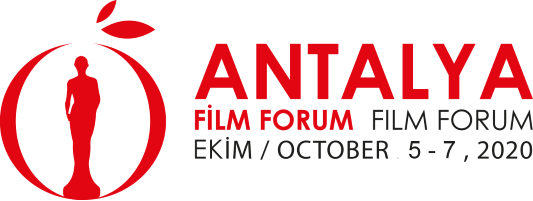 Antalya Film Forum Ödülleri Sahiplerini Buldu!Antalya Büyükşehir Belediyesi tarafından T.C. Kültür ve Turizm Bakanlığı’nın katkılarıyla gerçekleşen 58. Antalya Altın Portakal Film Festivali’nin ortak yapım marketi ve proje geliştirme platformu Antalya Film Forum’un kazananları belli oldu! Damla Sönmez’in sunduğu tören tüm Forum etkinlikleri gibi çevrimiçi gerçekleşti.Müge Özen ve Pınar Evrenosoğlu ortak direktörlüğünde 4 Ekim’de başlayan Antalya Film Forum’da bu yıl beş bölümde 14 proje destek aldı, 455 bin TL değerinde maddi ödülün yanı sıra ayni ödüller de sahiplerini buldu.Antalya Film Forum’da toplam 26 proje Uzun Metraj Kurmaca Pitching Platformu, Uzun Metraj Kurmaca Work-in-Progress Platformu, Belgesel Work-in-Progress Platformu, Sümer Tilmaç Antalya Film Destek Fonu Pitching Platformu ve geçen yıl başlatılan Dizi/Kısa Dizi Pitching Platformu kategorilerinde yarıştı.‘Gülüşün Ömre Bedel ve ‘Tussifed’e 30’ar bin TL Ödül!Sekiz projenin yarıştığı Uzun Metraj Kurmaca Pitching Platformu’nda, Mahmut Fazıl Coşkun, Olivier Barbier ve Roshanak Behest Nedjad’dan oluşan jüri, iki projeye toplam 60 bin TL tutarındaki Uzun Metraj Kurmaca Pitching Platformu Ödülü’nü verdi. Sefa Öztürk’ün yönettiği “Gülüşün Ömre Bedel” ve Doğu Yaşar Akal’ın yönetmenliğini üstlendiği “Tussifed” adlı projelerinin her biri 30 bin TL para ödülü kazanırken; Sertaç Koyuncu yönetmenliğindeki “Yeryüzünden” adlı proje, Film Standartları Post- Prodüksiyon Ödülü’nü kazandı.TRT’den 30 bin TL ödülTürkiye Radyo Televizyon Kurumu (TRT) bu yıl, bağımsız sinemaya desteğini 30 bin TL değerindeki TRT Uzun Metraj Kurmaca Pitching Platformu Ödülü ile sürdürüyor. TRT Ortak ve Dış Yapımlar Müdürü Faruk Güven’in açıkladığı ödülde, Uzun Metraj Kurmaca Pitching Platformu’nda yarışan, Merve Kuş Mataracı’nın yönetmenliğini üstlendiği “Üç Metre” adlı projeye 30 bin TL destek sunuldu.Kurmaca Work-In-Progress Kazananları “Suna” ve “Klondike”!Çekimleri tamamlanmak üzere olan ya da post-prodüksiyon aşamasındaki projelerin desteklendiği Uzun Metraj Kurmaca Work-in-Progress Platformu’nda ise beş proje yarıştı. Jean-Benoit Henry, Justine Barda ve Nisan Dağ’dan oluşan jüri; Çiğdem Sezgin’in “Suna” adlı projesine, 80 bin TL değerindeki Uzun Metraj Kurmaca Work-in-Progress Ödülü’nü ve Maryna Er Gorbach’ın “Klondike” adlı projesine, 40 bin TL değerindeki Uzun Metraj Kurmaca Work-in-Progress Jüri Özel Ödülü’nü verdi. Başka Sinema Dağıtım ve Promosyon Ödülü Bekir Bülbül’ün “Bir Tutam Karanfil” adı projesine, Creative Production Renk Düzenleme Ödülü ise Orçun Köksal’ın “Bars” adlı projesine verildi.Belgesel sinemaya 60 bin TL destekAntalya Film Forum’un Belgesel Work-in-Progress kategorisinde 5 proje yarıştı. Brigid O’Shea, Hans Robert Eisenhauer ve Serdar Kökçeoğlu’ndan oluşan jürinin değerlendirmesi sonucu Pınar Fontini’nin “Filmin Adı Ne?” adlı projesi 30 bin TL ve Eylem Kaftan’ın “Bir Gün, 365 Saat” adlı projesi 30 bin TL değerinde olmak üzere toplam 60 bin TL değerindeki Belgesel Work-in-Progress Ödülleri’ni aldılar. “Bir Gün, 365 Saat” aynı zamanda Başka Sinema Dağıtım Ödülü’nü de kazandı. Gürcan Keltek’in “Horde” projesi ise Film Standartları Renk Düzenleme Ödülü ve Postbıyık Ses Post-Prodüksiyon Ödülü’ne layık görüldü.Dizi/Kısa Dizi Pitching Platformu Ödülleri Verildi!Antalya Film Forum’un, Dizi/Kısa Dizi Pitching Platformu’nda 5 proje yarıştı. Bu projeleri; Deniz Şaşmaz, Olaf Grunert ve Serge Bierset’den oluşan jüri değerlendirdi. Salih Toprak’ın projesi “Barbar”, 35 bin TL tutarındaki BluTv Dizi/Kısa Dizi Pitching Platformu Ödülü’nü ve Color Up Renk Düzenleme Ödülü’nü kazandı. Ahmet İlker Coşkun ve Deniz Bayraktaroğlu’nun “Yanlış Kararlar Merkezi” adlı projeleri ise Daire Creative Sunum Dosyası Tasarım Ödülü’nü aldı.Sümer Tilmaç Antalya Film Destek Fonu Ödülü “Dünyamın Sonu”na!Antalya’da film çekmeyi teşvik eden ve üç yıl önce kaybettiğimiz usta oyuncu Sümer Tilmaç’ın anısına verilen Sümer Tilmaç Antalya Film Destek Fonu Pitching Platformu için bu yıl üç proje yarıştı. Burak Göral, Emine Yıldırım ve Ersan Çongar’dan oluşan jüri, 150 bin TL tutarındaki Sümer Tilmaç Antalya Film Destek Fonu Pitching Platformu Ödülü’nü, Halit Eke’nin yapımcı, yönetmen ve senaristi olduğu “Dünyamın Sonu” adlı film projesine verdi. “Dünyamın Sonu” ayrıca, Fono Film Post Prodüksiyon Ödülü ile de desteklendi.Antalya Büyükşehir Belediye Başkanı Muhittin Böcek’in başkanlığını yaptığı 58. Antalya Altın Portakal Film Festivali’nin idari direktörlüğünü Cansel Tuncer, yönetmenliğini Ahmet Boyacıoğlu, sanat yönetmenliğini Başak Emre yürütüyor.ANTALYA FİLM FORUM 2021KAZANANLAR & ÖDÜLLERUZUN METRAJ KURMACA PITCHING PLATFORMUUzun Metraj Kurmaca Pitching Platformu Ödülü (30.000 TL): Gülüşün Ömre Bedel (Yönetmen: Sefa Öztürk | Yapımcı: Ekin Çalışır)Uzun Metraj Kurmaca Pitching Platformu Ödülü (30.000 TL): Tussifed (Yönetmen: Doğa Yaşar Akal | Yapımcı: Ali Kaan Ege)Film Standartları Post-Prodüksiyon Ödülü: Yeryüzünden (Yönetmen: Sertaç Koyuncu | Yapımcı: Diler Ercan)TRT Uzun Metraj Kurmaca Pitching Platformu Ödülü: Üç Metre (Yönetmen: Merve Kuş Mataracı | Yapımcı: Merve Kuş Mataracı, Koray Kefal)UZUN METRAJ KURMACA WORK-IN-PROGRESS PLATFORMUUzun Metraj Kurmaca Work-in-Progress Ödülü (80.000 TL): Suna (Yönetmen: Çiğdem Sezgin | Yapımcı: Betül Sezgin, Çiğdem Sezgin, Giovanna Ribes, Christo Bakalov)Uzun Metraj Kurmaca Work-in-Progress Jüri Özel Ödülü (40.000 TL): Klondike (Yönetmen: Maryna Er Gorbach | Yapımcı: Mehmet Bahadır Er, Sviatoslav Bulakovskyi, Maryna Er Gorbach)Başka Sinema Dağıtım ve Promosyon Ödülü: Bir Tutam Karanfil (Yönetmen: Bekir Bülbül | Yapımcı: Halil Kardaş)Creative Production Renk Düzenleme Ödülü: Bars (Yönetmen: Orçun Köksal | Yapımcı: Alara Hamamcıoğlu, Sinan Kesova, Arda Çiltepe)BELGESEL WORK-IN-PROGRESS PLATFORMUBelgesel Work-in-Progress Ödülü (30.000 TL): Filmin Adı Ne? (Yönetmen, Yapımcı: Pınar Fontini)Belgesel Work-in-Progress Ödülü (30.000 TL): Bir Gün, 365 Saat (Yönetmen: Eylem Kaftan | Yapımcılar: Zeynep Koray, Lynette Fortune, Eylem Kaftan)Başka Sinema Dağıtım Ödülü: Bir Gün, 365 Saat (Yönetmen: Eylem Kaftan | Yapımcılar: Zeynep Koray, Lynette Fortune, Eylem Kaftan)Film Standartları Renk Düzenleme Ödülü: Horde (Yönetmen: Gürcan Keltek | Yapımcılar: Gürcan Keltek, Marc Van Goethem, Arda Çiltepe)Postbıyık Ses Post-Prodüksiyon Ödülü: Horde(Yönetmen: Gürcan Keltek | Yapımcılar: Gürcan Keltek, Marc Van Goethem, Arda Çiltepe)DİZİ/KISA DİZİ PITCHING PLATFORMUBluTv Dizi/Kısa Dizi Pitching Platformu Ödülü: Barbar (Yaratıcı, Yönetmen: Salih Toprak | Yapımcı: Sedat Tanrıkolu)Color Up Renk Düzenleme Ödülü: Barbar (Yaratıcı, Yönetmen: Salih Toprak | Yapımcı: Sedat Tanrıkolu)Daire Creative Sunum Dosyası Tasarım Ödülü: Yanlış Kararlar Merkezi (Yaratıcı: Ahmet İlker Coşkun, Deniz Bayraktaroğlu | Yönetmen: Ahmet İlker Coşkun | Yapımcı: Hazal Özeren)SÜMER TİLMAÇ ANTALYA FİLM DESTEK FONU PITCHING PLATFORMUSümer Tilmaç Antalya Film Destek Fonu Pitching Platformu Ödülü (150.000 TL): Dünyamın Sonu (Yönetmen, Senarist, Yapımcı: Halit Eke)Fono Film Post-Prodüksiyon Ödülü: Dünyamın Sonu (Yönetmen, Senarist, Yapımcı: Halit Eke)